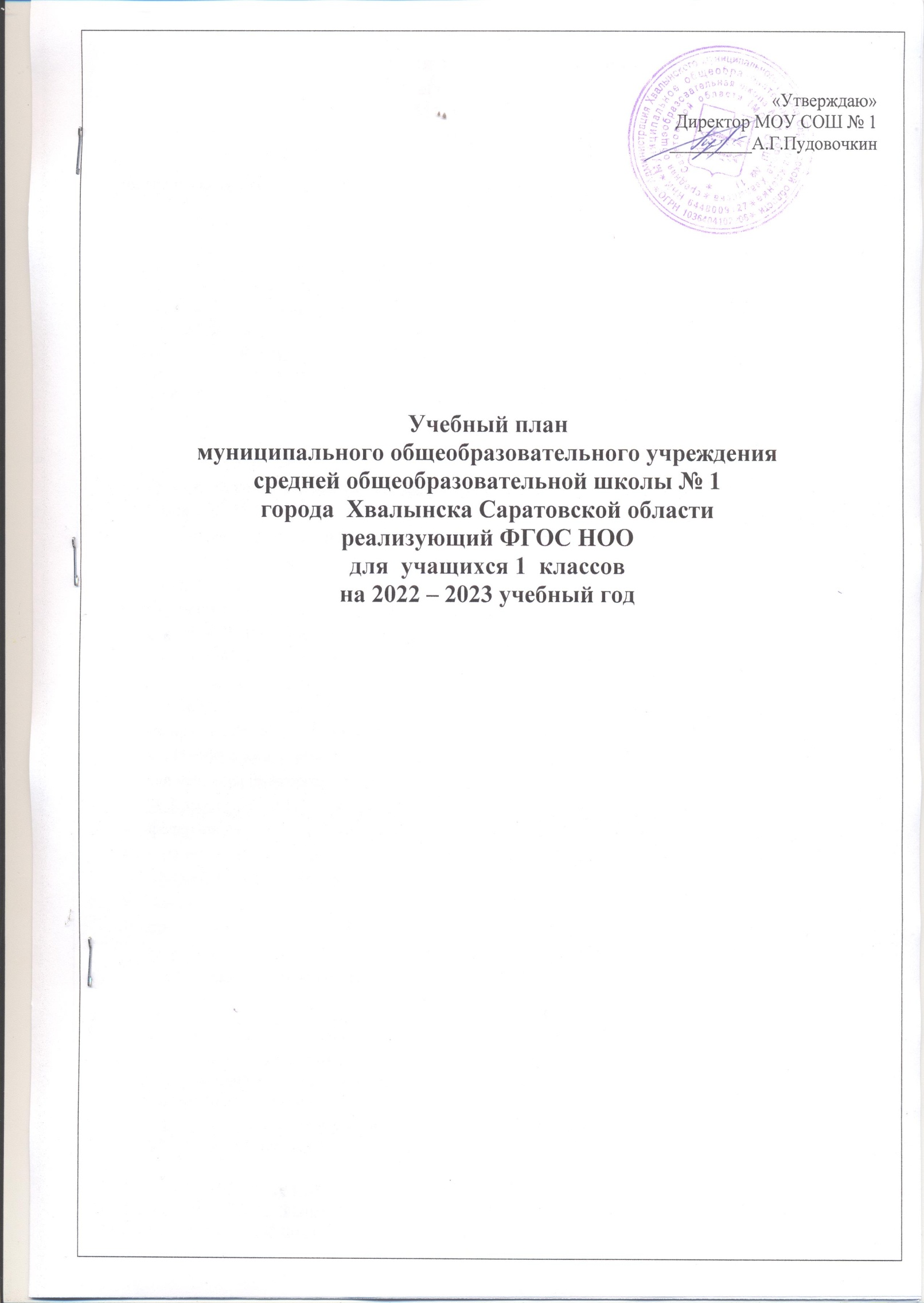 Пояснительная записка к учебному плануначального общего образования для  1 классовМОУ СОШ №1на 2022-2023 учебный год1. Общие положения 1.Общие положения      1.1. Учебный  план  1 классов МОУ СОШ №1 г.Хвалынска  Саратовской области  на 2022-2023 учебный год является нормативным документом, определяющим распределение учебного времени, отводимого на изучение различных учебных предметов обязательной части и части, формируемой участниками образовательных отношений, максимальный объём обязательной нагрузки обучающихся, нормативы финансирования.1.2. Учебный план МОУ СОШ №1 на 2022-2023 учебный год разработан на основе перспективного учебного плана начального общего образования,  в преемственности с планом 2021-2022 учебного года, в соответствии со следующими нормативными документами:Федеральный закон от 29 декабря 2012 г. № 273-ФЗ «Об образовании в Российской Федерации» (ст. 28).Федеральный государственный образовательный стандарт начального общего образования (приказ от 31.05.2021 № 286 Министерства просвещения Российской Федерации «Об утверждении федерального государственного образовательного стандарта начального общего образования», зарегистрированный в Минюсте России 05.07.2021, регистрационный номер 64100). Постановление Главного государственного санитарного врача Российской Федерации от 28 сентября 2020 г. № 28 «Об утверждении санитарных правил СП 2.4.3648-20 «Санитарно-эпидемиологические требования к организациям воспитания и обучения, отдыха и оздоровления детей и молодежи»».Постановление Главного государственного санитарного врача Российской Федерации от 28 января 2021 г. № 2 «Об утверждении санитарных правил и норм СанПиН 1.2.3685-21 «Гигиенические нормативы и требования к обеспечению безопасности и (или) безвредности для человека факторов среды обитания».  1.3. Содержание и структура учебного плана определяются требованиямифедерального государственного образовательного стандарта основного общего образования целями, задачами и спецификой образовательной деятельности МОУ СОШ № 1, сформулированными в Уставе МОУ СОШ № 1 годовом Плане работы школы программе развития школы: обеспечение планируемых результатов по достижению выпускником основной школы целевых установок, знаний, умений и навыков и компетенций, определяемых социальным заказом.           1.4. Содержание образования, определенное обязательной частью, обеспечивает: формирование гражданской позиции;приобщение обучающихся к общекультурным и национально-значимым ценностям;формирование готовности к продолжению образования;формирование здорового образа жизни;формирование системы предметных навыков и личностных качеств, соответствующих требованиям стандарта.      1.5. МОУ СОШ №1 реализует начальное образование по модели 4-летней начальной школы и  работает в 2022-2023 учебном году  по пятидневной рабочей неделе в следующем режиме:продолжительность учебного года- в 1-х классах – 33 рабочие недели,в 1-х классах используется «ступенчатый» режим обучения в сентябре – октябре по 3 урока в день по 35 минут каждый; в ноябре – декабре по 4 урока по 35 минут каждый; в январе – мае по 4 урока по 40 минут каждый; предусмотрена организация в середине учебного дня динамической паузы продолжительностью не менее 40 минут; В сентябре-октябре четвертый урок в 1-х классах проводится в форме: экскурсий, игровых занятий.Обязательная недельная нагрузка обучающихся:1-е классы    -   21 час;классы реализуют ФГОС третьего поколения.      1.6. Учебный план включает две части: обязательную часть и часть, формируемую участниками образовательных отношений. Наполняемость обязательной части определена составом учебных предметов обязательных предметных областей. Часть, формируемая участниками образовательных отношений, включает курсы, предметы, занятия, направленные на реализацию индивидуальных потребностей обучающихся, в соответствии с их запросами, а также, отражающие специфику МОУ СОШ №1.                           2. Учебный план начального общего образования (1 классы) МОУ СОШ №1.2.1. Содержание образования при получении начального общего образования в МОУ СОШ №1 определено образовательной  системой  «Школа России»  в 1  классах. 2.2. Учебным планом МОУ СОШ № 1 в 1 классах предусмотрено следующее распределение часов:2.2.1  Базисный учебный план начального общего образовании (1-4классы)2.2.2 Учебный план начального общего образования МОУ СОШ № 1 города Хвалынска Саратовской области   (пятидневная учебная неделя,  ФГОС НОО)Учебный план 1-го классамуниципального общеобразовательного учреждениясредней общеобразовательной школы №1города Хвалынскана 2022/2023 учебный год(пятидневная учебная неделя, по ФГОС НОО)                 1  час учебного предмета «Русский язык» добавлен из части, формируемой участниками    образовательных    отношений.2.3 Обязательная часть учебного плана  представлена учебными предметами:1 класс:  «Азбука» - Горецкий В.Г.«Русский язык»  - Канакина В.Л. и др.«Литературное чтение»  - Климанова Л.Ф. «Математика» - Моро М.И. и др.«Окружающий мир» - Плешаков А.А.«Технология» - Лутцева Е.А.и др.«Изобразительное искусство» - Неменская Л.А. «Музыка» - Сергеева Г.П., Критская Е.Д.«Физическая культура» 1 классы автор Лях В.И.;«Шахматы в школе» - Уманская Э.Э., Волкова Е.И., Прудникова Е.А. Часть, формируемая участниками образовательной деятельностиВ части, формируемой участниками образовательной деятельности, в соответствии с диагностикой, проведённой администрацией  МОУ СОШ №1, в том числе с учетом региональных особенностей включены учебные предметы, обеспечивающие различные интересы, потребности обучающихся и их родителей (законных представителей): в 1-х классах 1 час школьного компонента отдан на преподавание русского языка.2.4. Освоение образовательной программы в 1-х классах сопровождается промежуточной аттестацией обучающихся по всем предметам.  Сроки проведения промежуточной аттестации: с 17 апреля 2023г по 23 мая 2023г, сроки повторной промежуточной аттестации для обучающихся имеющих академическую задолжность с 24 мая 2023г по 31 мая 2023г (вторая повторная промежуточная аттестация), с 4 сентября 2023г по 8 сентября 2023г (третья осенняя промежуточная аттестация). Промежуточная аттестация проводится по всем предметам в рамках учебного расписания, не более одной работы в день.Формы промежуточной аттестации в 2-4 классах в 2022 - 2023 учебном годуПредметные областиУчебные предметыКлассыКоличество часов в годКоличество часов в годКоличество часов в годКоличество часов в годКоличество часов в годПредметные областиУчебные предметыКлассы1234всеговсегоОбязательная частьФилологияРусский язык132136136136540540ФилологияЛитературное чтение132136136102506506ФилологияИностранный язык-686868204204Математика и информатикаМатематика132136136136540540Обществознание и естествознаниеОкружающий мир66686868270270Основы религиозных культур и светской этикиОсновы религиозных культур и светской этики---343434ИскусствоМузыка33343434135135ИскусствоИзобразительное искусство33343434135135ТехнологияТехнология33343434135135Физическая культураФизическая культура99102102102268268ИтогоИтого66074874874829042904Часть, формируемая участниками  образовательных отношенийРусский язык (развитие речи)Родной  (русский) язык, родная литератураЧасть, формируемая участниками  образовательных отношенийРусский язык (развитие речи)Родной  (русский) язык, родная литератураЧасть, формируемая участниками  образовательных отношенийРусский язык (развитие речи)Родной  (русский) язык, родная литератураЧасть, формируемая участниками  образовательных отношенийРусский язык (развитие речи)Родной  (русский) язык, родная литература33343434135135Максимально допустимая недельная нагрузкаМаксимально допустимая недельная нагрузка69378278278230393039Предметные областиУчебные предметыКлассыКоличество часов в неделюКоличество часов в неделюКоличество часов в неделюКоличество часов в неделюКоличество часов в неделюПредметные областиУчебные предметыКлассы1234всегоОбязательная частьФилологияРусский язык444416ФилологияЛитературное чтение444315ФилологияИностранный язык-2226Математика и информатикаМатематика444416Обществознание и естествознаниеОкружающий мир22228Основы религиозных культур и светской этикиОсновы религиозных культур и светской этики---11ИскусствоМузыка11114ИскусствоИзобразительное искусство11114ТехнологияТехнология11114Физическая культураФизическая культура333312ИтогоИтого2022222286Часть, формируемая участниками  образовательных отношений Русский язык Родной (русский) язык, родная  литератураЧасть, формируемая участниками  образовательных отношений Русский язык Родной (русский) язык, родная  литератураЧасть, формируемая участниками  образовательных отношений Русский язык Родной (русский) язык, родная  литератураЧасть, формируемая участниками  образовательных отношений Русский язык Родной (русский) язык, родная  литература11114Максимально допустимая недельная нагрузкаМаксимально допустимая недельная нагрузка2123232390Предметные областиУчебные предметыКлассыКол-во часов в неделюПредметные областиУчебные предметыКлассы1Обязательная частьФилологияРусский язык4+11ФилологияЛитературное чтение4ФилологияИностранный язык-Математика и информатикаМатематика4Обществознание и естествознаниеОкружающий мир2Основы религиозных культур и светской этикиОсновы религиозных культур и светской этики-ИскусствоМузыка1ИскусствоИзобразительное искусство1ТехнологияТехнология1Физическая культураФизическая культураШахматы21ИтогоИтого21Часть, формируемая участниками  образовательных отношений                                                                                      Часть, формируемая участниками  образовательных отношений                                                                                      11Максимально допустимая недельная нагрузкаМаксимально допустимая недельная нагрузка21КлассУчебный предметФорма промежуточной аттестации1-йРусский языкДиктант1-йЛитературное чтениеТестирование1-йМатематикаКонтрольная работа1-йОкружающий мирДиагностическая работа1-йМузыкаСобеседование1-йИзобразительное искусствоСобеседование1-йТехнологияСобеседование1-йФизическая культураТестирование1-йШахматыТестирование